Looking for a little rest and relaxation? Let us help! Enter to WIN the $10,000 grand prize or 1 of 2 prizes of $1,500! https://bit.ly/3r7fLco #OTIPupdate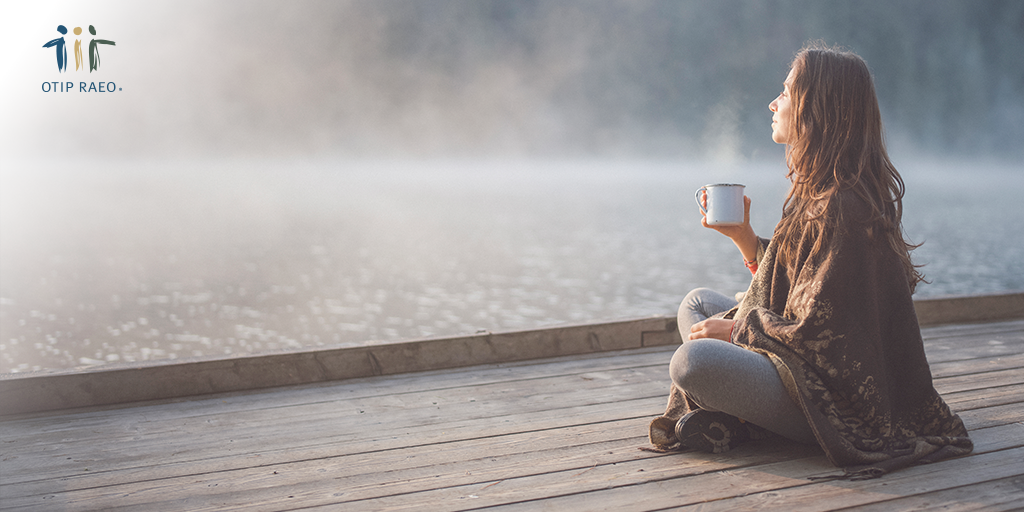 